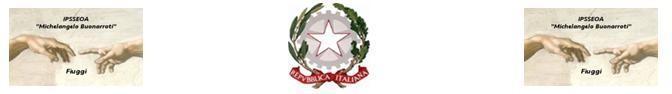 Ministero dell’Istruzione - Ufficio Scolastico Regionale per il LazioI.P.S.S.E.O.A. “M. Buonarroti" – FiuggiISTITUTO PROFESSIONALE DI STATO PER I SERVIZI PER L’ ENOGASTRONOMIA E L’OSPITALITÀ ALBERGHIERAENOGASTRONOMIA – Cucina; ENOGASTRONOMIA - Bar/Sala e Vendita; ACCOGLIENZA TURISTICA; ARTE BIANCA E PASTICCERIASede Centrale Via G. Garibaldi,1 - 03014 Fiuggi (FR) - Cod. Mecc. FRRH030008Sede succ. Paliano (loc. Procolo) - Cod. Meccanografico: FRRH03002A;Cod. Mecc. sede convitto: FRVC020004 - Cod. Mecc. CC “Pagliei” - Frosinone: FRRH030019Telefono: 0775 533614 –  e-mail: frrh030008@istruzione.it; -  pec: frrh030008@pec.istruzione.itSITO WEB: www.alberghierofiuggi.edu.it  - codice fiscale: 92070770604 - codice univoco di fatturazione: UFQC1Q___________________________________________________________________________________________________________________________________________________________________UdA INTERDISCIPLINARIGRIGLIA DEL DOCENTE PER LA VALUTAZIONE DELLE COMPETENZELIVELLI COMPETENZA: D= livello iniziale; C= base; B=intermedio; A=avanzato N.B. Per ogni alunno si può inserire: nella prima casella il livello dell’evidenza in azione (vedi rubrica di processo); nella seconda il livello dell’evidenza nel prodotto (vedi rubrica di prodotto); nella terza il livello della riflessione/esposizione delle attività e dei saperi legati alla competenza promossa (vedi rubrica di consapevolezza).N.B. Se il livello non è stato raggiunto indicare “E”DESCRITTORI GENERALI DEI LIVELLI DI COMPETENZA1*: Il numero riportato corrisponde alla rubrica di processo2*: Il numero riportato corrisponde alla rubrica di prodotto3*: Il numero riportato corrisponde alla rubrica di consapevolezza metacognitivaCOMPETENZE (area di generale e di indirizzo)CRITERI - EVIDENZE(aspetti osservabili dell’agire competente)INDIRIZZO:                          INDIRIZZO:                          INDIRIZZO:                          INDIRIZZO:                          INDIRIZZO:                          INDIRIZZO:                          INDIRIZZO:                          INDIRIZZO:                          INDIRIZZO:                          INDIRIZZO:                          INDIRIZZO:                          CLASSE: CLASSE: CLASSE: CLASSE: CLASSE: CLASSE: CLASSE: DOCENTE: (es. Italiano)DOCENTE: (es. Italiano)DOCENTE: (es. Italiano)DOCENTE: (es. Italiano)DOCENTE: (es. Italiano)DOCENTE: (es. Italiano)DOCENTE: (es. Italiano)DOCENTE: (es. Italiano)DOCENTE: (es. Italiano)DOCENTE: (es. Italiano)DOCENTE: (es. Italiano)DOCENTE: (es. Italiano)DOCENTE: (es. Italiano)DOCENTE: (es. Italiano)COMPETENZE (area di generale e di indirizzo)CRITERI - EVIDENZE(aspetti osservabili dell’agire competente)ALUNNIALUNNIALUNNIALUNNIALUNNIALUNNIALUNNIALUNNIALUNNIALUNNIALUNNIALUNNIALUNNIALUNNIALUNNIALUNNIALUNNIALUNNIALUNNIALUNNIALUNNIALUNNIALUNNIALUNNIALUNNIALUNNIALUNNIALUNNIALUNNIALUNNIALUNNIALUNNICOMPETENZE (area di generale e di indirizzo)CRITERI - EVIDENZE(aspetti osservabili dell’agire competente)Es. Bianchi GiuliaEs. Bianchi GiuliaEs. Bianchi GiuliaEs. Rossi MarioEs. Rossi MarioEs. Rossi MarioCOMPETENZE (area di generale e di indirizzo)CRITERI - EVIDENZE(aspetti osservabili dell’agire competente)1*2*3*12312312231231223123123123123Area generale: es. Competenza n. 2 Competenza intermediaABAArea di indirizzo: es. competenza n°3 Competenza intermediaE…COMPETENZE (area di generale e di indirizzo)CRITERI – EVIDENZE(aspetti osservabili dell’agire competente)ALUNNI ALUNNI ALUNNI ALUNNI ALUNNI ALUNNI ALUNNI ALUNNI ALUNNI ALUNNI ALUNNI ALUNNI ALUNNI ALUNNI ALUNNI ALUNNI ALUNNI ALUNNI ALUNNI ALUNNI ALUNNI ALUNNI ALUNNI ALUNNI ALUNNI ALUNNI ALUNNI ALUNNI ALUNNI ALUNNI ALUNNI ALUNNI COMPETENZE (area di generale e di indirizzo)CRITERI – EVIDENZE(aspetti osservabili dell’agire competente)COMPETENZE (area di generale e di indirizzo)CRITERI – EVIDENZE(aspetti osservabili dell’agire competente)12312312312231231223123123123123Area generale: es. Competenza n. 2 Competenza intermediaArea di indirizzo: es. competenza n°3 Competenza intermedia…COMPETENZE (area di generale e di indirizzo)CRITERI – EVIDENZE(aspetti osservabili dell’agire competente)ALUNNI ALUNNI ALUNNI ALUNNI ALUNNI ALUNNI ALUNNI ALUNNI ALUNNI ALUNNI ALUNNI ALUNNI ALUNNI ALUNNI ALUNNI ALUNNI ALUNNI ALUNNI ALUNNI ALUNNI ALUNNI ALUNNI ALUNNI ALUNNI ALUNNI ALUNNI ALUNNI ALUNNI ALUNNI ALUNNI ALUNNI ALUNNI COMPETENZE (area di generale e di indirizzo)CRITERI – EVIDENZE(aspetti osservabili dell’agire competente)COMPETENZE (area di generale e di indirizzo)CRITERI – EVIDENZE(aspetti osservabili dell’agire competente)12312312312231231223123123123123Area generale: es. Competenza n. 2 Competenza intermediaArea di indirizzo: es. competenza n°3 Competenza intermedia…STRUMENTOINIZIALE (D)BASE ©INTERMEDIO (B)AVANZATO (A)1. Rubrica di processo(valuta la competenza agita in situazione)Lo studente ha incontrato difficoltà nell’affrontare il compito di realtà ed è riuscito ad applicare le conoscenze e le abilità necessarie solo se aiutato dall’insegnante o da un pari. Le relazioni con i compagni, la partecipazione nel gruppo, risulta scarsa.Lo studente è riuscito a svolgere in autonomia le parti più semplici del compito di realtà, mostrando di possedere conoscenze ed abilità essenziali e di saper applicare regole e procedure fondamentali.Le relazioni con i compagni, la partecipazione nel gruppo, risulta sufficiente/discreta.Lo studente ha mostrato di saper agire in maniera competente per risolvere la situazione problema, dimostrando di saper utilizzare le conoscenze e le abilità richieste.Le relazioni con i compagni, la partecipazione nel gruppo, risulta buona.Lo studente ha saputo agire in modo esperto, consapevole e originale nello svolgimento del compito di realtà, mostrando una sicura padronanza nell’uso delle conoscenze e delle abilità richieste.Le relazioni con i compagni, la partecipazione nel gruppo, risulta ottima.2. Rubrica di prodotto (risultato dell’agire competente in termini di elaborato)L’elaborato prodotto presenta varie imperfezioni, una struttura poco coerente e denota un basso livello di competenza da parte dell’alunno.L’elaborato prodotto risulta essere semplice, essenziale ed abbastanza corretto, perciò dimostra come l’alunno sia in grado di utilizzare le principali conoscenze e abilità richieste. L’elaborato prodotto risulta essere ben sviluppato ed in gran parte corretto, perciò dimostra come l’alunno abbia raggiunto un buon livello di padronanza della competenza richiesta.L’elaborato prodotto risulta essere significativo ed originale, corretto e ben strutturato, perciò dimostra un’ottima padronanza della competenza richiesta da parte dell’alunno.3. Rubrica di consapevolezza metacognitiva(risultato della relazione individuale sull’UdA e/o dell’esposizione)La relazione/esposizione mostra uno scarso livello di riflessione dell’alunno sulle attività svolte e sul proprio operato ed una ricostruzione/illustrazione approssimata ed imprecisa dei contenuti, delle fasi e degli obiettivi del percorso, con una proprietà di linguaggio da migliorare.La relazione/esposizione mostra un discreto livello di riflessione dell’alunno sulle attività svolte e sul proprio operato ed una ricostruzione semplice ed essenziale dei contenuti, delle fasi e degli obiettivi del percorso, con un uso basilare del linguaggio specifico.La relazione/esposizione denota una buona capacità di riflessione dell’alunno sulle attività svolte e sul proprio operato ed una ricostruzione precisa e abbastanza dettagliata dei contenuti, delle fasi e degli obiettivi del percorso, con un uso corretto del linguaggio specifico.La relazione/esposizione denota un livello profondo di riflessione dell’alunno sulle attività svolte e sul proprio operato ed una ricostruzione completa, ragionata e approfondita delle fasi e degli obiettivi del percorso, con un uso costante e preciso del linguaggio specifico.